 GOLF TOURNAMENT REGISTRATION FORMDate:		August 14th, 2020Time:		Registration opens at 7:30 am.  Shotgun start at 8:30 am. Lunch 1:00 pm.Place:		Country Club at Woodmoor		18945 Pebble Beach Way		Monument, CO 80132		Phone: 719-481-2272Entry Fee:	$140.00 per player.  Included are green fees, cart, range balls, lunch, plus prizes.RegistrationDeadline:	August 7th, 2020Format:	4-Player ScrambleTO REGISTER, PLEASE CONTACT “JIM NAYLOR”:      (719) 481-8741 / (303) 883-8329		   jim1947n@comcast.net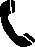 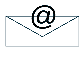      Tri-Lakes Lions, P. O. Box 164, Monument, CO 80132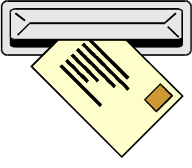 Players:Team Captain _____________________________	Player 3 __________________________________	Phone Number _____________________________	Phone Number _____________________________Email ____________________________________	Email ____________________________________Player 2 __________________________________	Player 4 __________________________________Phone Number _____________________________	Phone Number _____________________________Email ____________________________________	Email ____________________________________☐ Player(s) # _____ x $140/player = _______ ☐ Check payable to Tri-Lakes Lions Club ☐ Visa ☐ M/C Billing Zip Code ___________ Card number ___________________________ Expires _________3-digit CID Code_________ Name on Card________________________________________________________ Signature_____________________________________________________________ Men’s proper attire is slacks or full-length walking shorts (no more than 3 inches above the knee) and a golf shirt or sport shirt.  Ladies are asked to wear skirts or Bermuda length shorts, sport blouses or shirts, slacks or walking shorts (no more than 3 inches above the knee).  Woodmoor Country Club Golf Course is a soft-spikes only facilityEl Paso County Tri-Lakes Lions Club, P.O Box 164, Monument, CO 80132Monument, ColoradoMonument, ColoradoMonument, ColoradoFriday, August 14th 2020Seventh Annual Rocky Mountain Lions Eye Bank and             Tri-Lakes Lions Golf TournamentSeventh Annual Rocky Mountain Lions Eye Bank and             Tri-Lakes Lions Golf TournamentSeventh Annual Rocky Mountain Lions Eye Bank and             Tri-Lakes Lions Golf TournamentSeventh Annual Rocky Mountain Lions Eye Bank and             Tri-Lakes Lions Golf TournamentThe Country Club at Woodmoor features an 18-Hole Championship J. Press Maxwell design golf course known for its natural beauty and its long, treelined, narrow fairways and elevated greens.Golfers will find one of the most beautiful and challenging courses on the front range sitting atop the continental divide when they take a swing at 7400 ft above sea level.18945 Pebble Beach WayMonument, CO 80132
Phone: (719) 481-2272

Friday, August 14th, 2020Cost: $140 donation per player
Registration opens 7:30 amShotgun start 8:30 amLunch 1:00 pmSilent AuctionAwards and PrizesChallengesLongest PuttLongest Drive Closest to the PinMultiple Holes-in-One $100,000 SuperTicket Hole-in-One Shoot-OutMulligansFor More Information Please Call:Jim Naylor, 303-883-8329Dave Prejean, 719-434-7031Stan Krol, 720-339-3391         The Country Club at Woodmoor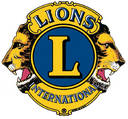 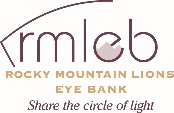 4-Player Scramble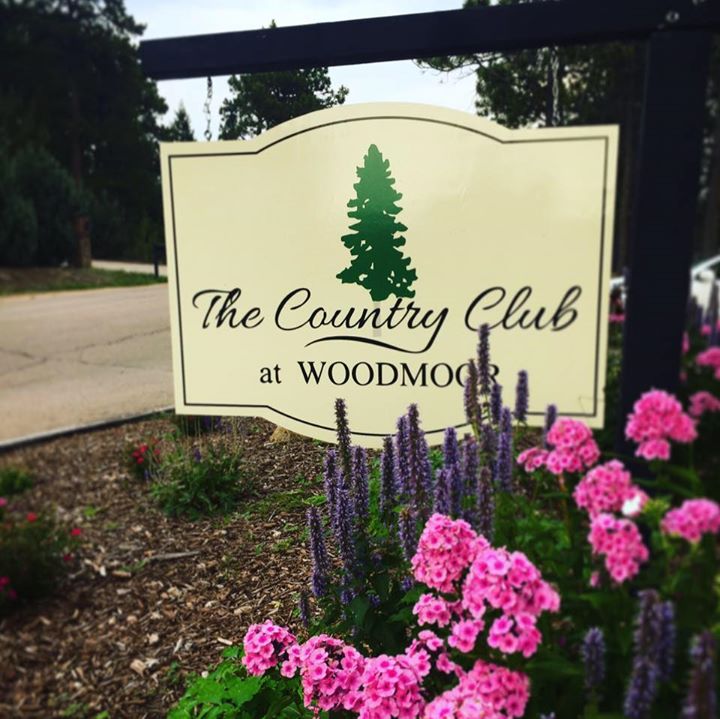 The seventh annual tournament will be held Friday, Aug 14th at 8:30am in Monument.  All proceeds from the tournament help support the following charities: Rocky Mountain Lions Eye Bank, fulfills the wishes of eye donors and their families to help others overcome blindness through transplantation and research with over 2500 sight-restorative transplants each year.  Lions KidSight Screening has a mission to provide free vision screening to kids six months to six years - over 47,000 Colorado children screened in 2019.  The Colorado Lions Camp, a year-round facility providing programs for those with developmental and physical disabilities.  Tri-Lakes CARES, a community based, volunteer supported, resource center whose purpose is to improve lives through emergency, self-sufficiency, and relief programs.  Registration Form on Reverse of this Page         The Country Club at Woodmoor4-Player ScrambleThe seventh annual tournament will be held Friday, Aug 14th at 8:30am in Monument.  All proceeds from the tournament help support the following charities: Rocky Mountain Lions Eye Bank, fulfills the wishes of eye donors and their families to help others overcome blindness through transplantation and research with over 2500 sight-restorative transplants each year.  Lions KidSight Screening has a mission to provide free vision screening to kids six months to six years - over 47,000 Colorado children screened in 2019.  The Colorado Lions Camp, a year-round facility providing programs for those with developmental and physical disabilities.  Tri-Lakes CARES, a community based, volunteer supported, resource center whose purpose is to improve lives through emergency, self-sufficiency, and relief programs.  Registration Form on Reverse of this Page